Session 2 in chapter 2Comprehension: What do we know? p. 24Write down what we learn about Connell, Marianne, and Lorraine. How do they know each other? What do they think of each other? 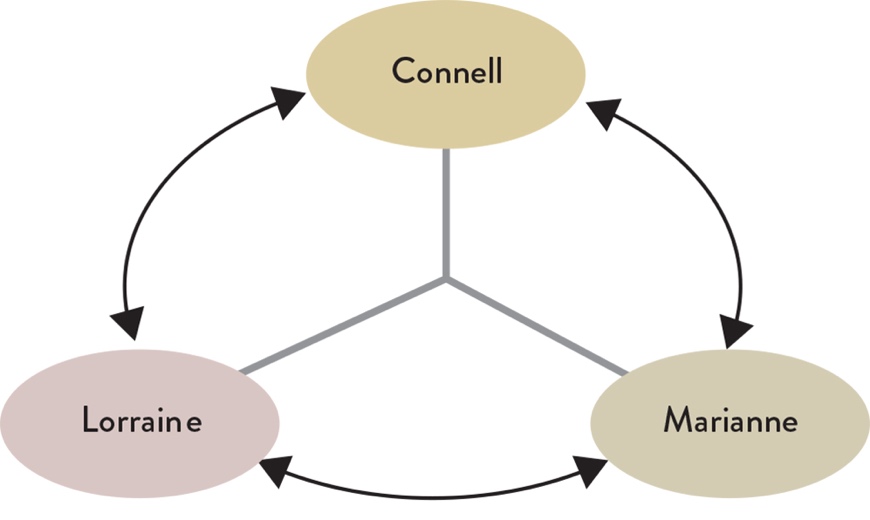 